The Graduate School of Education 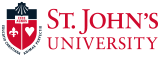 Name of Program: School Building Leader Master                             MS-SBLNumber of Credits in Program:   34 CreditsName: _________________________________Address________________________________	Home Phone: ___________________________Cell Phone: _____________________________               Email: _____________________________Program: ___________________________X Number: __________________________Advisor: ____________________________I.  Administration Core Courses:  21 CreditsII. Administration Specialization 9 Credits                                                                                       OR                 III. Internship:  3 Credits  After the completion of 18 credits, please contact the Internship Director Dr. Brasco at (718)990-5591.                  STUDENTS MUST HAVE A 3.0 GPA TO SUCCESSFULLY COMPLETE THE MASTERS DEGREE                                               Student Signature: _______________________________                 Date: __________________________ Advisor Signature:  _______________________________                 Date: __________________________  Please be aware that you must complete the DASA workshop and EAS exam in addition to all SBL State requirements.                                           “We reserve the right to make changes to the program.”                                                                                                                                 10/12/2016EDU  Name and NumberEDU  Name and NumberSemesterDate Completed(Sem./Yr./Grade)CommentsEDU 5415Introduction to Educational AdministrationEDU 5471Leadership in Instructional SupervisionEDU 5571Administrative Leadership & Planned ChangeEDU 5650School Based Data AnalysisEDU 5651School Community Relations in EducationEDU 5761School Based Business Administration for Administrators and SupervisorsEDU 5791Legal Aspects of the Administration of SchoolsEDU  Name and NumberEDU  Name and Number SemesterDate Completed(Sem./Yr./GradeCommentsEDU 5418Administrative Theory in EducationEDU 5743Educational Planning: An Integration of Professional Capital AgendasEDU 5811Administration and Supervision of Services for Diverse StudentsSuggested Specialization Graduate Courses in a Content Area:  9 creditsSuggested Specialization Graduate Courses in a Content Area:  9 creditsSuggested Specialization Graduate Courses in a Content Area:  9 creditsSuggested Specialization Graduate Courses in a Content Area:  9 credits SemesterDate Completed(Sem./Yr./GradeCommentsEarly Childhood Ed.,712271267128Gifted & Talented Ed.,741074117412TESOL Ed.,700090029004Instructional Technology Ed.,766576667667EDU 5950Internship Seminar in SBLIV. Capstone Course:  1 creditIV. Capstone Course: 1 CreditIV. Capstone Course:  1 creditIV. Capstone Course: 1 CreditIV. Capstone Course:  1 creditIV. Capstone Course: 1 CreditEDU 5499General Review and Exam Preparation: SBLTransfer Credit:                                                                                                From:   Transfer Credit:                                                                                                From:   Transfer Credit:                                                                                                From:   Date Completed(Sem./Yr./Grade)